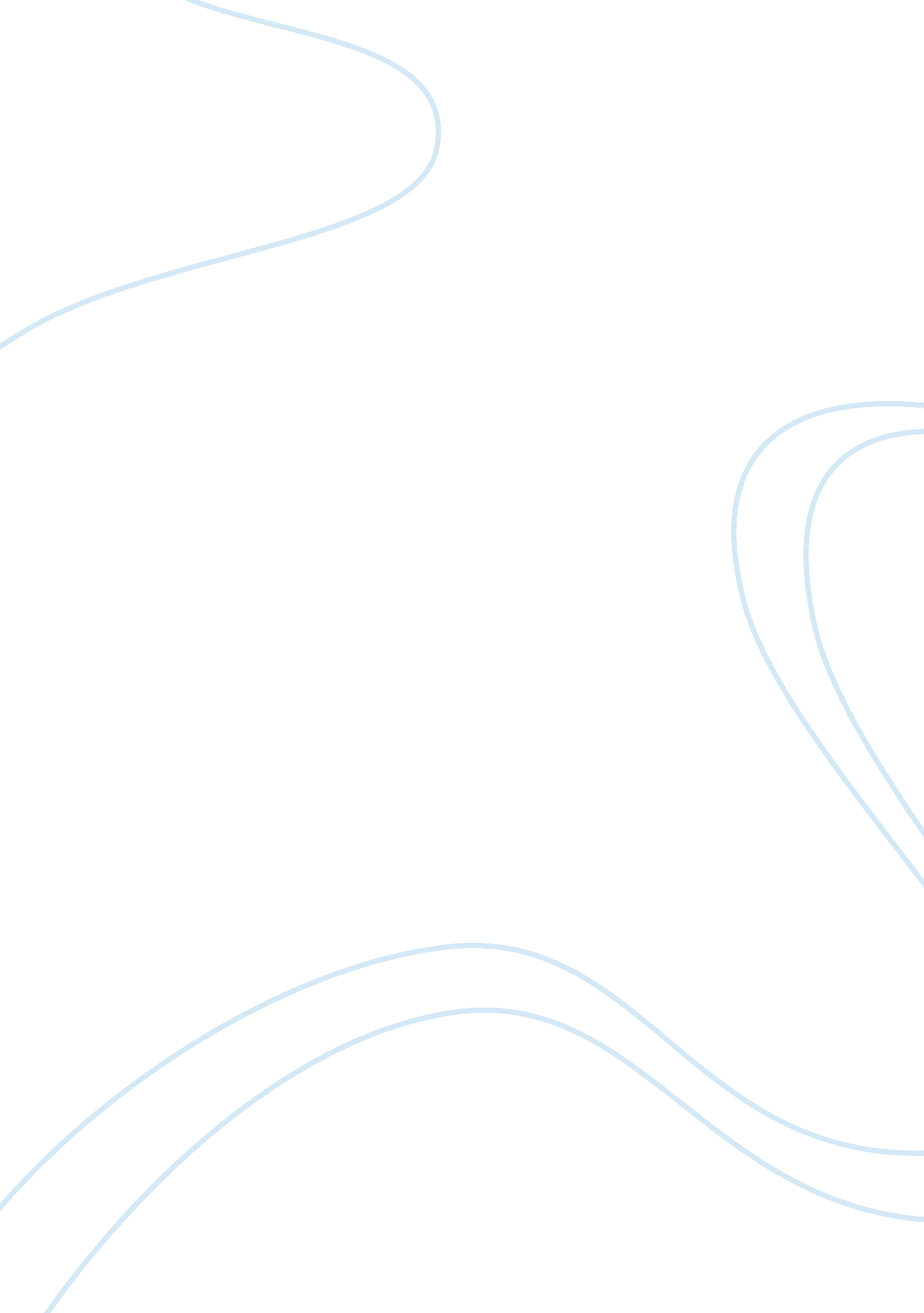 Womens sexualityLiterature, Russian Literature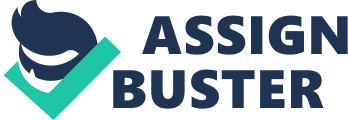 The societal forces vary from distorting the possible options to the significant physical enslavement. Lesbian existence cannot be exclusively blamed on the mothering role of women. The forces tend to dispute the fact that compulsory heterosexuality is just but a phenomenon. The societal forces gain their ground from the male-identified society. Male power in modern society enforces heterosexuality and result in sexual inequality. The power of men in the society has the ability to; The societal forces vary from distorting the possible options to the significant physical enslavement. Lesbian existence cannot be exclusively blamed on the mothering role of women. The forces tend to dispute the fact that compulsory heterosexuality is just but a phenomenon. The societal forces gain their ground from the male-identified society. Male power in modern society enforces heterosexuality and result in sexual inequality. The power of men in the society has the ability to; 
• deny women their sexuality by punishing acts of lesbianism, 
• force their sexuality upon women by sensitizing heterosexual romance in both literature and art, 
• control their produce by exploiting their labor through marriage, 
• confine their physical movement by rendering them economically dependent on men, 
• limit women’s creativity by creating the impression that cultural values are as a result of male subjectivity, and 
• withhold women from societal achievements by denying them the right to education and paid employment. 

Male power is able to manifest itself through the societal forces to restrain a significant counter-force. Lesbianism would sprout from women’s innate reproductive orientation towards their young. Male power is able to counter acts of lesbianism; to ensure that men are viewed as the appropriate partners. The dominance of male power provides the foundation towards the morals of sexuality. Young boys and girls are taught to honor their roles in society. There is a clear demarcation between their roles as future elders. They should respect their innate orientations. High school students are mature enough to recognize their reproductive functions. They ought to respect that a family consists of a father, mother, and children. Two people of the same sex cannot bring forth a child. In as much as there are calls for gender equality in the contemporary world, societal forces should never be distorted to allow for sexual equality. 